WAGAIT SHIRE COUNCILMINUTESORDINARY COUNCIL MEETINGCOUNCIL CHAMBERSLOT 62, WAGAIT TOWER ROAD7PMMonday 18 September 2017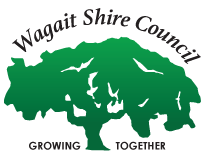 1.0	PRESENTCouncillors:	Michael Vaughan			Trish McIntyre			Peter Clee			Shenagh Gamble			Neil WhiteStaff:			Chief Executive Offer Mark Sidey			Officer Manager Pamela WanrooyOPENING OF MEETING 	CEO Mark Sidey declared the meeting open at 7.04pm and welcomes and congratulates Michael Vaughan, Trish McIntyre, Shenagh Gamble, Peter Clee and Neil White for their election as a Councillor for the Wagait Shire Council. 	The welcome also extends to Solomon Gaturu, Manager Legislation and Policy, Local Government Division and Nathan Fanning, Manager Local Authorities, Local Government Division from the Department of Housing and Community Development.	Each council member will be assigned a personal Wagait Shire Council email address for all official council correspondence and CEO Mark Sidey encourages members to use this email.    APOLOGIES AND LEAVE OF ABSENCE:	Nil 2.0	DECLARATION OF INTERESTS	Nil3.0		CONFIRMATION OF MINUTES 3.1	Confirmation minutes of 15 August 2017 Council Meeting3.2	Matters arising from 15 August 2017 Minutes	Nil.4.0	Presentation - Solomon Gaturu – Manager Legislation and Policy, Local Government Division.	CEO Mark Sidey welcomes Solomon Gaturu and Nathan Fanning from the Local Government Division to the Council meeting.  Solomon extends the Minister’s congratulations to the newly elected members and talked briefly about the roles and responsibilities of Councillors under the Local Government Act.  5.0	Casting vote of Chair S 61 (6) & 61 (7)5.1	Voting Methodology	Section 61(8) of the Local Government Act provides that unless the Council decides to unanimously to take a vote by secret ballot voting is to be by show of hands.6.0	Title of Principal Member S 42 (3)	Under Section 42 (3) of the Local Government Act, the principle member of a regional council is to have, at the election of the council, the title of President or Mayor.7.0	Appointment of Principal Member and Deputy S 45 (1)	CEO Mark Sidey calls for nominations for the position of President of Wagait Shire Council.  Councillor Peter Clee was unanimously voted to President of Wagait Shire Council.      Handover of Meeting by CEO to the PresidentCEO Mark Sidey hands over the meeting to President Peter Clee to chair the meeting for the remainder of the meeting.8.0      Appointment of Deputy Principal MemberPresident Peter Clee calls for nominations for the position of Vice-President of Wagait Shire Council.  Cr Trish McIntyre was elected unopposed as Vice-President of Wagait Shire Council.9.0	SCHEDULE OF COUNCIL MEETINGS S 58 (1)	Under Section 58 of the Local Government Act a council is required to hold ordinary meetings at least once every two months.10.0	QUESTIONS AND FEEDBACK FROM THE PUBLIC10.1	Dangerous dogs on Dalmeny Road.	A letter from a concerned resident was handed into Council regarding dangerous dogs on Dalmeny Road.  For the benefit of the community, this issue has now been addressed.  The matter was brought up with the NT Police and the dogs have now been seized.  	Council does not have any dog By-Laws in place and Solomon Gaturu has agreed to answer any questions that council may have with the process of the Dog-By Laws.  Questions raised were:	Can you please give us an update: - The arrangement in place at the moment is with “Parliamentary Council” (Parliamentary Council draft by-laws for Governing).  The Dog-By Laws are still in the process of being drafted and will be similar to Litchfield Council Dog-By Laws.  	Why is it taking so long for the Dog By-Laws: - It is not only the Wagait Dog-By Laws being drafted, there are also other By-Laws being drafted as well as the Northern Territory Government.  The Draft Dog-By Laws will then have to be put out to the community for public consultation for 21 days.	What is the time frame on getting this draft to us:  The draft By-Laws are currently with “Parliamentary Council”.11.0	INWARDS AND OUTWARDS CORRESPONDENCE - August 201712.0	COUNCILLORS REPORTS12.1	President’s Report13.0	OFFICERS REPORTS	The Sports and Recreation Officer role has now been finalised and the successful candidate has verbally accepted the position.  The caretaker role for Cloppenburg Park has also been finalised and the final agreement is expected to be signed tomorrow.		CEO Mark Sidey attended the 2017 Young Territory Author Award last week.  Luca Chase, a young local resident was presented the regional award for her book “The Ghost Ship”.	Questions about the Communications Tower was raised in the meeting.    The Wagait Shire Emergency Recovery Committee  have sponsored a emergency CB radio  repeater and that is why we have  the big tower near the council workshop.    In the meantime we have on loan the tower for the temporary use on the repeater.  	One of the bollards at the end of Wagait Tower Road has been knocked over.    CEO Mark Sidey will have the works staff investigate and repair.14.0	FINANCIAL REPORT President Peter Clee has asked for a more detailed schedule of notes which will show councillors the variations in the Cash Income and Expenditure report that is presented to council meetings.  CEO Marks Sidey is addressing this.15.0	BUSINESS ARISING FROM PREVIOUS MINUTES15.1	2013/14 to 2017/18 Strategic Plan	This is to be carried over to the October 2017 meeting.	15.2	Beach Access	CEO has undertaken an inspection of the beach access’s and RUA with DIPL (Department of Infrastructure, Planning and Logistics) and DENR (Department of Environment and Natural Resources).15.3	Water Facilities Tender	Council has submitted a tender for the water facilities at Wagait Beach.  The successful tenderer is yet to be announced.15.4	Health Group	CEO to continue liaising with Top End Health and Public Heal Network.Clinic and after hours advisories to be updated by Top End Health.  CEO Mark Sidey to follow up.Graham Drake has resigned from Health Group.15.5	Cullen Bay Car Parking	The Cullen Bay Car Parking survey closed on 31 August 2017.15.6	Council Land – the applications to have a change of name from the Cox Peninsula Community Council to Wagait Shire Council for Lot 62 Wagait Tower Road and Lot 110 Forsyth Street is ongoing. 16.0	AGENDA ITEMS16.1	Council Committees16.1.1	Audit Committee 	Consistent with Policy P29 “Wagait Shire Council’s Audit Committee Terms of Reference” it is necessary to nominate/reappoint two councillors, one community member and a chair person (who is neither a councillor nor a staff member) to this committee.	Russell Anderson has agreed to a further term as chair person and Barry Bamford has agreed to a further term as community member representative.16.1.2 	Emergency Management Recovery Committee 	Wagait Shire Council has previously established an Emergency Management Recovery Committee.17.0	Council Plans	Prior to the meeting, councillors were provided with copies of Wagait Shire Council’s 2017-2018 Shire Plan, 2013-2018 Strategic Plan and 2018-2022 Long Term Financial Plan.  A series of workshops will be scheduled to assist in the development of future plans.	CEO Mark Sidey to confirm dates of future workshops by email, with the first workshop to take place post 22 October 2017.18.0	Councillor’s Code of ConductPrior to the meeting, councillors were provided with a copy of Wagait Shire Council’s Councillor Code of Conduct.19.0	Council PoliciesPrior to the meeting, councillors were provided with a copy of Wagait Shire Council’s Policies.20.0	Governance Essentials for Local Government	Details of courses scheduled will be provided in due course.21.0	Council Delegates to LGANT	Under Section 7 of the LGANT Constitution it states that ‘councils shall be represented at meetings of the Association by nominated delegates’.   22.0	Call for Nominations to LGANT Executive Board	Elections for casual vacancies for five LGANT Executive positions on the LGANT Executive are to be held on 2 November 2017 at the LGANT AGM being held at the Alice Springs Town Council.  Nominations are required to be in by Friday 29th September 2017.   23.0	UPCOMING EVENTS	20 September 2017 – Emergency Recovery Committee Meeting	5 and 6 October – Leadership Local Government Symposium24.0	LATE ITEMS AND GENERAL BUSINESS24.1	Turtle Nesting – Turtles are nesting along the beaches on Wagait Beach.  Residents are asked to be careful and stay low towards the Low tide line mark. 24.2	Trees on Road Verges – Concern has been expressed about the planting of trees on the Road Verges.  All action to be held over until the policy has been reviewed.24.3	Power Outages – Concerns from residents has been raised about the power outages on 28 September (6.30pm to 7.30pm) and 5 October (5.30pm – 7.30pm).  CEO Mark Sidey to contact Power Water to see if the times can be changed to suit the community better.25.0	IN-CAMERA ITEMS	Green Waste	Beach Accesses / RUADarwin DuchessEmergency communications tower26.0	DATE OF NEXT MEETING		The next Council Meeting is to be held on Tuesday 17 October 2017 in the Council Chambers, 62 Wagait Tower Road, Wagait Beach.27.0	CLOSE OF MEETING		The Chair declared the meeting closed at 9.20 pm.Resolution No. 2017/83That the minutes of the Monthly Meeting of 15 August 2017, be confirmed by council as a true and correct record.Moved:	Cr Peter CleeSeconded:	Cr Shenagh GambleVote:	AIFResolution No. 2017/84That the Casting Vote of Chair Policy P03 be adopted.Moved:	Cr Peter CleeSeconded:	Cr Trish McIntyreVote:	AIFResolution No. 2017/85That the Principal Member, Wagait Shire Council have the title of President.Moved:	Cr Peter CleeSeconded:	Cr Neil WhiteVote:	AIFResolution No. 2017/86That Councillor Peter Clee be appointed President of Wagait Shire Council for the term of this Council from today’s date.Moved:	Cr Michael VaughanSeconded:	Cr Neil WhiteVote:	AIFResolution No. 2017/87That Cr Trish McIntyre be appointed to the position of Vice-President for the term of 12 months from today’s date.Moved:	Cr Neil WhiteSeconded:	Cr Shenagh GambleVote:	AIFResolution No. 2017/88That council hold ordinary council meetings on the third Tuesday of each month at 7pm, unless otherwise agreed.Moved:	Cr Shenagh GambleSeconded:	Vice-President Trish McIntyreVote:	AIFResolution No. 2017/89That council receive and note the correspondence as detailed in the agenda for the month of August 2017.Moved:	President Peter CleeSeconded:	Cr Michael VaughanVote:	AIFResolution No. 2017/90That the President’s reports for the month of August 2017 be received and accepted.Moved:	President Peter CleeSeconded:	Cr Neil WhiteVote:	AIFResolution No. 2017/91That the Officer’s reports for the month of August 2017 be received and accepted.Moved:	President Peter CleeSeconded:	Vice President Trish McIntyreVote:	AIFResolution No. 2017/92That the financials for the month of August 2017 be received and accepted.Moved:	Cr Michael VaughanSeconded:	Vice-President Trish McIntyreVote:	AIFResolution No. 2017/93That council appoint President Peter Clee and Vice-President Trish McIntyre, community member Barry Bamford and chair person Russell Anderson to be members of the Wagait Shire Council Audit Committee.  Moved:	President Peter CleeSeconded:	Cr Shenagh GambleVote:	AIFResolution No. 2017/95That councillors agree to familiarise themselves with the Wagait Shire Council Emergency Recovery Committee Terms of Reference and the Wagait Shire Council Emergency Management Plan. Moved:	President Peter CleeSeconded:	Cr Neil WhiteVote:	AIFResolution No. 2017/96That councillors agree to familiarise themselves with existing council plans. Moved:	President Peter CleeSeconded:	Cr Shenagh GambleVote:	AIFResolution No. 2017/97That councillors agree to participating in a series of workshops to be scheduled, by the Chief Executive Officer, after due consultation in relation to availability, for the purpose of assisting in the development of future plans.Moved:	Cr Shenagh GambleSeconded:	Cr Neil WhiteVote:	AIFResolution No. 2017/98That councillors agree to adhere to the councillor code of conduct.Moved:	President Peter CleeSeconded:	Vice-President Trish McIntyreVote:	AIFResolution No. 2017/99That councillors agree to agree to familiarising themselves with existing council policies.Moved:	President Peter CleeSeconded:	Cr Michael VaughanVote:	AIFResolution No. 2017/100That councillors agree to participating in Governance courses / workshops as deemed appropriate by the Chief Executive Officer and /or by Council resolution.Moved:	President Peter CleeSeconded:	Cr Shenagh GambleVote:	AIFResolution No. 2017/101That council appoint President Peter Clee and Cr Shenagh Gamble to represent Wagait Shire Council at meetings under Clause  3 of the LGANT Constitution.Moved:	President Peter CleeSeconded:	Vice-President Trish McIntyreVote:	AIFResolution No. 2017/102That President Peter Clee be nominated for the positions of Vice President - Regional and Shires, Executive Member – Regional and Shires and Executive Member – All councils on the LGANT Executive. Moved:	Vice-President Trish McIntyreSeconded:	Cr Neil WhiteVote:	AIF